7	to consider possible changes, and other options, in response to Resolution 86 (Rev. Marrakesh, 2002) of the Plenipotentiary Conference, an advance publication, coordination, notification and recording procedures for frequency assignments pertaining to satellite networks, in accordance with Resolution 86 (Rev.WRC-07) to facilitate rational, efficient, and economical use of radio frequencies and any associated orbits, including the geostationary-satellite orbit;7(A)	Issue A – Informing the Bureau of a suspension under RR No. 11.49 beyond six monthsIntroductionIt is believed that the procedures to address this issue are already provided in the RR. Particularly, RR No. 13.6 provides a method for the BR to query an administration and address the situation for when it appears that an administration has not informed the BR of a suspension within the six month period specified in RR No. 11.49.Based on the above, the Republic of Korea supports Method A1 of the CPM Report for WRC-15 agenda item 7, Issue A, which is no change to the Radio Regulations.ProposalARTICLE 11Notification and recording of frequency 
assignments1, 2, 3, 4, 5, 6, 7, 7bis    (WRC-12)Section II − Examination of notices and recording of frequency assignments 
in the Master RegisterNOC	KOR/102A21A1/111.49		Wherever the use of a recorded frequency assignment to a space station is suspended for a period exceeding six months, the notifying administration shall, as soon as possible, but no later than six months from the date on which the use was suspended, inform the Bureau of the date on which such use was suspended. When the recorded assignment is brought back into use, the notifying administration shall, subject to the provisions of No. 11.49.1 when applicable, so inform the Bureau, as soon as possible. The date on which the recorded assignment is brought back into use22 shall be not later than three years from the date of suspension.    (WRC-12)Reasons:	The procedures to address this issue are already provided in the RR. Particularly, RR No. 13.6 provides a method for the BR to query an administration and address the situation for when it appears that an administration has not informed the BR of a suspension within the six-month period specified in RR No. 11.49.______________World Radiocommunication Conference (WRC-15)
Geneva, 2–27 November 2015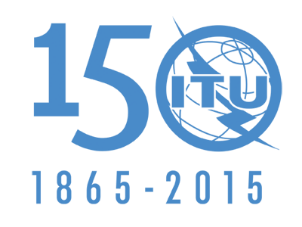 INTERNATIONAL TELECOMMUNICATION UNIONPLENARY MEETINGAddendum 1 to
Document 102(Add.21)-E19 October 2015Original: EnglishKorea (Republic of)Korea (Republic of)Proposals for the work of the conferenceProposals for the work of the conferenceAgenda item 7(A)Agenda item 7(A)